研 讨 会 回 执 函为了更好的沟通及参与现场活动，请携带您的名片入场，谢谢参会报名方式：请完整填写报名表格并E-mail到指定的邮箱，我们会有专人通知您具体安排。因研讨会席位有限，建议您尽早确认是否需要参与，以便我们为您预留座位，恭候您的光临。以上研讨会如有任何变化，HCT将会提前另行通知，并保留最终解释权。HCT参会报名联络人： A:0755-                           @hct-test.comB: 0755-89567725  service@hct-test.com交通路线： 公交线路：乘坐 公交车，到虎门中心站(站内)下车。走约340米到龙泉国际大酒店(虎门)。自驾路线：酒店地址是广东省东莞市虎门镇连升路金洲段，酒店距市中心仅0.5公里 酒店距港澳码头1公里；酒店离宝安机场20分钟车程 酒店离深圳罗湖口岸50分钟车程；酒店离广州白云机场60分钟车程。温馨提示：1、广州至深圳方向请于虎门出口下高速路；2、深圳至广州方向请于虎门大桥出口或虎门北栅出口下高速路；3、珠海至广州方向请过虎门大桥后即虎门出口下高速路。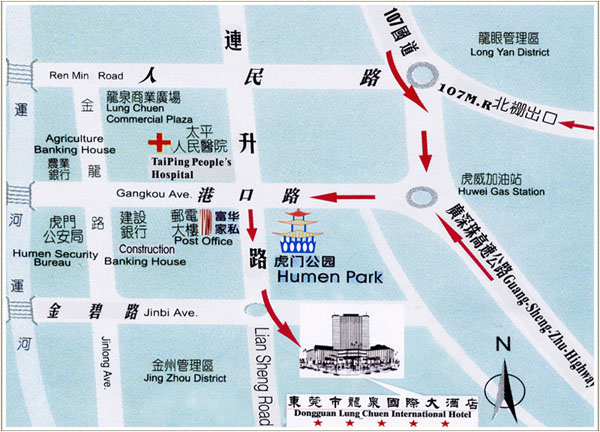 公司NO.★嘉宾姓名★职 务★手 机★E-MAIL123